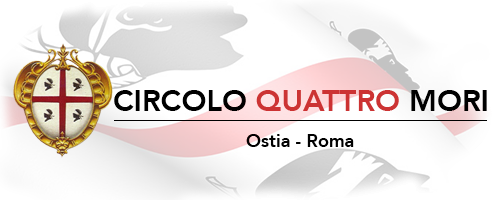 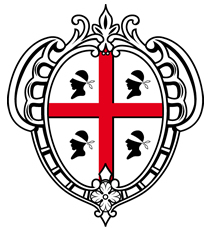 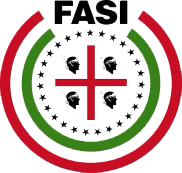 Circolo Culturale  Quattro Mori di OstiaAssociazione di Promozione Sociale e CulturalePRESENTA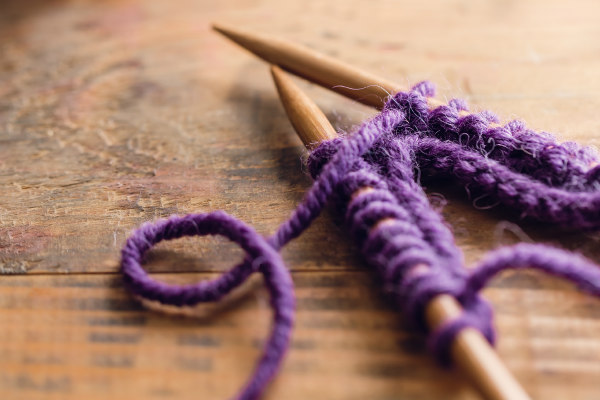 Il lavoro a maglia: tecniche e segreti di un'arte ritrovata. Dalle sapienti mani di Maestra Martina   Da  Sabato 3 febbraio  dalle ore 17.00 alle ore 19.00Via delle Baleari 85 – 00121 Ostia – RomaHai sempre desiderato imparare a lavorare a maglia? Per saperne di più vieni al circolo culturale Quattro Mori.	Info e prenotazioni Enzo Pisano 3802190479  